ПРОЕКТот 05.10.2016 годаИнициатор проекта:Глава муниципального образованиямуниципальный округ ПосадскийПанов Ю.А.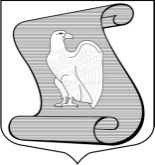 МУНИЦИПАЛЬНЫЙ СОВЕТМУНИЦИПАЛЬНОГО ОБРАЗОВАНИЯМУНИЦИПАЛЬНЫЙ ОКРУГ ПОСАДСКИЙ(МС МО МО ПОСАДСКИЙ)РЕШЕНИЕ_________                                                                                                    № _____Санкт-ПетербургО внесении изменений и дополнений в Устав муниципального образования муниципальный округ ПосадскийНа основании статьи 47 Устава муниципального образования муниципальный округ Посадский и в соответствии с Федеральным законом от 06 октября 2003 г. № 131-ФЗ «Об общих принципах организации местного самоуправления в Российской Федерации», Федеральным законом
от 29 июня 2015 г. № 187-ФЗ «О внесении изменений в Федеральный закон «Об общих принципах организации местного самоуправления в Российской Федерации», Федеральным законом от 8 марта 2015 г. N 23-ФЗ «О внесении изменений в отдельные законодательные акты Российской Федерации в связи с введением в действие Кодекса административного судопроизводства Российской Федерации», Законом Санкт-Петербурга от 23 сентября 2009 г. № 420-79 «Об организации местного самоуправления в Санкт-Петербурге», Законом Санкт-Петербурга от 03 июня 2015 г. № 331-63 «О внесении изменений в отдельные законы Санкт-Петербурга по вопросам профилактики незаконного потребления наркотических средств и психотропных веществ», Законом Санкт-Петербурга от 07 октября 2015 г. № 579-107 «О внесении изменений в Закон Санкт-Петербурга «Об организации местного самоуправления в Санкт-Петербурге», Законом Санкт-Петербурга
от 23 декабря 2015 г. N 871-170 «О внесении изменения в Закон
Санкт-Петербурга «Об организации местного самоуправления
в Санкт-Петербурге», Законом Санкт-Петербурга от 29 июня 2016 г.
№ 463-90 «О внесении изменения в Закон Санкт-Петербурга
«Об организации местного самоуправления в Санкт-Петербурге», Законом Санкт-Петербурга от 15 июня 2016 г № 390-67 «О внесении изменения
в Закон Санкт-Петербурга «Об организации местного самоуправления
в Санкт-Петербурге», Законом Санкт-Петербурга от 30 марта 2016 г.
№ 144-22 «О внесении изменений в Закон Санкт-Петербурга
«Об организации местного самоуправления в Санкт-Петербурге», Законом Санкт-Петербурга от 15 июня 2016 г. № 386-65 «О внесении изменений
в Закон Санкт-Петербурга «Об организации местного самоуправления
в Санкт-Петербурге», Законом Санкт-Петербурга от 21 октября 2015 г.
N 635-123 «О внесении изменения в статью 22 Закона Санкт-Петербурга 
«Об организации местного самоуправления в Санкт-Петербурге», Муниципальный Совет муниципального образования муниципальный округ ПосадскийРЕШИЛ:Внести в Устав муниципального образования муниципальный округ Посадский следующие изменения:Подпункт 17 пункта 1 статьи 5 исключить.Подпункт 30 пункта 1 статьи 5 изложить в следующей редакции:«30) участие в организации и финансировании:- проведения оплачиваемых общественных работ;- временного трудоустройства несовершеннолетних в возрасте от 14 до 18 лет в свободное от учебы время, безработных граждан, испытывающих трудности в поиске работы, безработных граждан в возрасте от 18 до 20 лет, имеющих среднее профессиональное образование и ищущих работу впервые;- ярмарок вакансий и учебных рабочих мест.	Участие в организации мероприятий, указанных в абзаце третьем настоящего подпункта, осуществляется в порядке, установленном Правительством Санкт-Петербурга;»;Подпункт 35 пункта 1 статьи 5 изложить в следующей редакции:«35) участие в установленном порядке в мероприятиях по профилактике незаконного потребления наркотических средств и психотропных веществ, новых потенциально опасных психоактивных веществ, наркомании
в Санкт-Петербурге;»;Подпункт 36 пункта 1 статьи 5 дополнить словами «организация подготовки кадров для муниципальной службы в порядке, предусмотренном законодательством Российской Федерации об образовании и законодательством Российской Федерации о муниципальной службе;»;Подпункт 38 пункта 1 статьи 5 исключить;Пункт 1 статьи 5 дополнить подпунктом 41 следующего содержания:«41) размещение информации о кадровом обеспечении органа местного самоуправления в соответствии с Федеральным законом «Об обеспечении доступа к информации о деятельности государственных органов и органов местного самоуправления» на официальном сайте государственной информационной системы в области государственной службы в сети «Интернет» в порядке, определяемом Правительством Российской Федерации, и на официальном сайте органа местного самоуправления;»;Пункт 1 статьи 5 дополнить подпунктом 42 следующего содержания:«42) участие в создании условий для реализации мер, направленных
на укрепление межнационального и межконфессионального согласия, сохранение и развитие языков и культуры народов Российской Федерации, проживающих на территории муниципального образования, социальную и культурную адаптацию мигрантов, профилактику межнациональных (межэтнических) конфликтов;»;Пункт 4 статьи 21 изложить в следующей редакции:«Порядок назначения и проведения опроса граждан, а также порядок опубликования его результатов определяются Уставом муниципального образования и (или) решениями Муниципального Совета муниципального образования в соответствии с Законом Санкт-Петербурга от 23 сентября
2009 г. № 420-79 «Об организации местного самоуправления
в Санкт-Петербурге».»;Подпункт 5 пункта 13 статьи 37 после слов «по гражданскому» дополнить словом «, административному»;Пункт 16 статьи 37:а) дополнить новым подпунктом 9 следующего содержания:«9) в случае несоблюдения ограничений, установленных Федеральным законом от 06 октября 2003 г. № 131-ФЗ «Об общих принципах организации местного самоуправления в Российской Федерации;»;б) подпункт 9 считать соответственно подпунктом 10.В пункте 4 статьи 53 слова «затрат на их денежное содержание» заменить словами «расходов на оплату их труда».Данное Решение подлежит официальному опубликованию после его государственной регистрации и вступает в силу с момента его официального опубликования.Глава муниципального образованиямуниципальный округ Посадский                                                  Ю.А. Панов